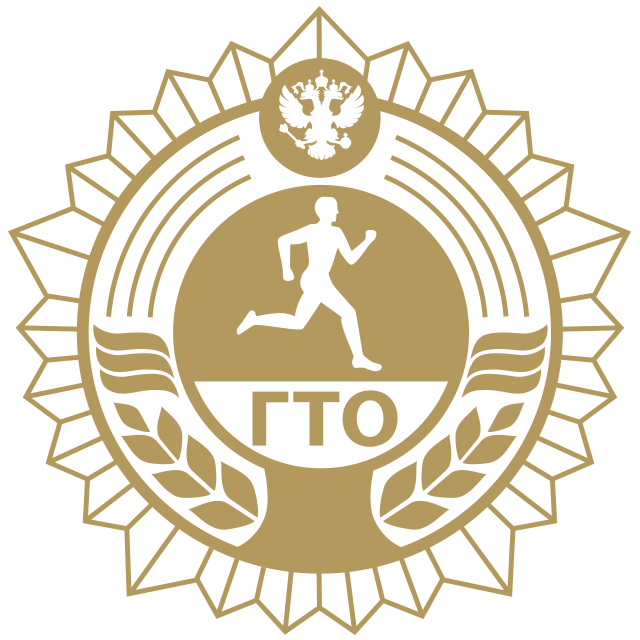 Золотой знакВ известном детском стихотворении С.Я.Маршака 1937 года «Рассказ о неизвестном герое» пожарные, милиция и фотографы разыскивают двадцатилетнего парня, спасшего из огня девочку. Из примет — «среднего роста, плечистый и крепкий, ходит он в белой футболке и кепке. Знак „ГТО“ на груди у него. Больше не знают о нем ничего», сообщает читателю Маршак.Ирония стихотворения заключалась в том, что значкистов ГТО в то время было больше половины страны, и каждый был готов к труду и обороне!Те, кто учился в школе еще до распада Советского Союза, помнят три заветные буквы — ГТО, или «Готов к труду и обороне» — программу физической и культурной подготовки, которая основывалась на единой и поддерживаемой государством системе патриотического воспитания населения.